	                                               				    Projektas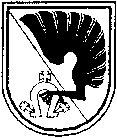 KĖDAINIŲ RAJONO SAVIVALDYBĖS TARYBASPRENDIMASDĖL VIETOS GYVENTOJŲ APKLAUSOS REZULTATŲ 2018 m. balandžio 10  d. Nr. SP-90KėdainiaiVadovaudamasi Lietuvos Respublikos vietos savivaldos įstatymo 16 straipsnio 2 dalies 36 punktu, 18 straipsnio 1 dalimi, 46 straipsniu, Kėdainių rajono savivaldybės tarybos veiklos reglamento, patvirtinto Kėdainių rajono savivaldybės tarybos 2011 m. gegužės 13 d. sprendimu Nr. TS-145 „Dėl Kėdainių rajono savivaldybės tarybos veiklos reglamento patvirtinimo“, 144 punktu, Kėdainių rajono savivaldybės vietos gyventojų apklausos tvarkos aprašo, patvirtinto Kėdainių rajono savivaldybės tarybos 2015 m. rugsėjo 18 d. sprendimu Nr. TS-225 „Dėl Kėdainių rajono savivaldybės vietos gyventojų apklausos tvarkos aprašo patvirtinimo“, 35 ir 36 punktais, atsižvelgdama į gyventojų apklausos komisijos, sudarytos Kėdainių rajono savivaldybės mero 2017 m. liepos  18 d. potvarkiu Nr. MP1-28 „Dėl vietos gyventojų apklausos paskelbimo“, 2017 m. rugsėjo 22 d. protokolą, Kėdainių rajono savivaldybės taryba  n u s p r e n d ž i a:P r i t a r t i vietos gyventojų apklausos dėl Kėdainių miesto ir kitų gyvenamųjų vietovių tvarkymo ir švaros taisyklių, patvirtintų Kėdainių rajono savivaldybės tarybos 2016 m. balandžio 29 d. sprendimu Nr. TS-126 „Dėl Kėdainių miesto ir kitų gyvenamųjų vietovių tvarkymo ir švaros taisyklių patvirtinimo“ 10 punkto pakeitimo rezultatams (gyventojų apklausos komisijos rezultatų protokolas pridedamas):54,3 proc. – daugiabučiams namams priskirtų teritorijų priežiūrą turi organizuoti patys savininkai;41,4 proc. – daugiabučiams namams priskirtų teritorijų priežiūrą turi organizuoti seniūnijos savivaldybės biudžeto lėšomis;4,3 proc. – neturi nuomonės.	2. Pakeisti Kėdainių miesto ir kitų gyvenamųjų vietovių tvarkymo ir švaros taisykles, patvirtintas Kėdainių rajono savivaldybės tarybos 2016 m. balandžio 29 d. sprendimu Nr. TS-126 „Dėl Kėdainių miesto ir kitų gyvenamųjų vietovių tvarkymo ir švaros taisyklių patvirtinimo“: Pakeisti 4 punktą ir jį išdėstyti taip:„4. Bendrojo naudojimo teritorija – vieša teritorija, skirta vietovės gyventojų poreikiams tenkinti (parkai, skverai, aikštės, transporto mazgai, gatvės, kiemai, privažiavimo keliai prie daugiabučių namų, viešojo naudojimo automobilių stovėjimo aikštelės, viešojo transporto stotelės ir t. t.), kuri nėra išnuomota arba suteikta kitiems asmenims arba jų valdoma nuosavybės teise.“  Pakeisti 10 punktą ir jį išdėstyti taip:„10. Daugiabučių namų gyventojai, daugiabučių namų savininkų bendrijos ir administratoriai privalo vykdyti teritorijos priežiūrą Lietuvos Respublikos įstatymų, administracinių aktų, kitų teisės aktų  pagrindu priskirtose, pagal savivaldybės tarybos sprendimais patvirtintus detaliuosius planus suformuotose, o nesant detaliųjų planų – faktiškai naudojamose teritorijose, bet ne daugiau kaip 20 m nuo pastatų išorinių atitvarų arba pagal savivaldybės administracijos nustatytas prižiūrimų teritorijų schemas.“Pakeisti 20.6 papunktį ir jį išdėstyti taip:	„20.6. prasidėjus plikšalai, barstyti smėliu, smėlio ir chlorido mišiniu (šlapia druska) priskirtas (valomas ir tvarkomas) teritorijas bei užtikrinti normalų transporto eismą ir pėsčiųjų saugumą bet kuriuo paros metu, neatsižvelgiant į oro sąlygas;“3. Nustatyti, kad šio sprendimo 2 punktas įsigalioja nuo 2019 m. gegužės 1 d. 4. Šį sprendimą paskelbti vietinėse visuomenės informavimo priemonėse, Kėdainių rajono savivaldybės interneto svetainėje ir savivaldybės administracijos seniūnijų skelbimų lentose.Savivaldybės meras				Dalius Ramonas          Ovidijus Kačiulis          Jolanta Sakaviečienė              Rūta Švedienė2018-04-                      2018-04-                       2018-04-	             2018-04-Kėdainių rajono savivaldybės tarybaiAIŠKINAMASIS RAŠTASDĖL VIETOS GYVENTOJŲ APKLAUSOS REZULTATŲ 2018 m. balandžio     d.KėdainiaiParengto sprendimo projekto tikslai: Svarstyti gyventojų apklausos rezultatus ir atsižvelgiant į juos priimti sprendimą dėl  daugiabučiams namams priskirtų teritorijų tvarkymo. Sprendimo projekto esmė, rengimo priežastys ir motyvai: Vietos savivaldos įstatymo 46 str. nustatyta, kad  apklausos rezultatai (gyventojų  nuomonė   dėl apklausai  pateikto  (pateiktų) klausimo (klausimų) turi būti svarstomi artimiausiame savivaldybės tarybos posėdyje. Vietos gyventojų apklausos buvo vykdomos du kartus, 2017 m. rugpjūčio mėnesį ir 2018 m. kovo 18 d. (neįvyko). Sprendimo projektu teikiama svarstyti įvykusios apklausos rezultatai. Kėdainių rajono savivaldybės mero 2017 m. liepos  18 d. potvarkiu Nr. MP1-28 „Dėl vietos gyventojų apklausos paskelbimo“ buvo paskelbta ir rugpjūčio mėn. vykdoma vietos gyventojų apklausa dėl Kėdainių rajono savivaldybės tarybos 2016 m. balandžio 29 d. sprendimu Nr. TS-126 „Dėl Kėdainių miesto ir kitų gyvenamųjų vietovių tvarkymo ir švaros taisyklių patvirtinimo“ (toliau – taisyklių) 10 punkto pakeitimo. Šių Taisyklių 10 punktu nustatyta, kad „Daugiabučių namų gyventojai, daugiabučių namų savininkų bendrijos ir administratoriai privalo vykdyti teritorijos priežiūrą Lietuvos Respublikos įstatymų, administracinių aktų, kitų teisės aktų  pagrindu priskirtose, pagal Savivaldybės tarybos sprendimais patvirtintus detaliuosius planus suformuotose, o nesant detaliųjų planų – faktiškai naudojamose teritorijose, bet ne daugiau kaip 20 m nuo pastatų išorinių atitvarų.“ Apklausos metu gyventojų buvo klausiama:„Prašome pasakyti, kuriai nuostatai Jūs pritariate:daugiabučiams namams priskirtų teritorijų priežiūrą turi organizuoti patys savininkai?  ar daugiabučiams namams priskirtų teritorijų priežiūrą turi organizuoti seniūnijos, savivaldybės biudžeto lėšomis?“Gyventojų apklausos rezultatai buvo tokie:54,3 proc. – daugiabučiams namams priskirtų teritorijų priežiūrą turi organizuoti patys savininkai;41,4 proc. – daugiabučiams namams priskirtų teritorijų priežiūrą turi organizuoti seniūnijos savivaldybės biudžeto lėšomis;4,3 proc. – neturi nuomonės.Gyventojų apklausos patikimumo duomenys, buvo nustatyti UAB „Baltijos tyrimai“ parengtoje ataskaitoje (pridedama): „rezultatų paklaida tokio dydžio apimčiai neviršija plius/minus 3,1 proc. esant 95 proc. pasikliovimo lygmeniui“. Sprendimo projekto 2 punktu nuo 2019 m. gegužės 1 d. siūlomi pakeitimai Taisyklėse atsižvelgiant į daugiabučių namų iniciatyvinės grupės siūlymus ir argumentus, jog į prižiūrimas teritorijas patenka privažiavimo keliai, kai kurios suplanuotos teritorijos yra per didelės, nustatyti per griežti reikalavimai:  Taisyklių 4 punkte papildoma Bendrojo naudojimo teritorijų sąvoka „privažiavimo keliai prie daugiabučių namų“; 10 punkte papildoma „arba pagal savivaldybės administracijos nustatytas prižiūrimų teritorijų schemas“; 20,6 punkte išbraukiamas žodis „nedelsiant“. Lėšų poreikis: - Laukiami rezultatai: Priėmus sprendimą būtų apsvarstyti gyventojų apklausos rezultatai ir jų pagrindu būtų priimtas sprendimas dėl  daugiabučiams namams priskirtų teritorijų tvarkymo.Numatomo teisinio reguliavimo poveikio vertinimasTeisės ir viešosios tvarkos skyriaus vedėjas 		Dalius Ramonas      SritysNumatomo teisinio reguliavimo poveikio vertinimo rezultataiNumatomo teisinio reguliavimo poveikio vertinimo rezultataiSritysTeigiamas poveikisNeigiamas poveikisEkonomikaiFinansamsSocialinei aplinkaiViešajam administravimuiTeisinei sistemaiKriminogeninei situacijaiAplinkaiAdministracinei naštaiRegiono plėtraiKitoms sritims, asmenims ar jų grupėms